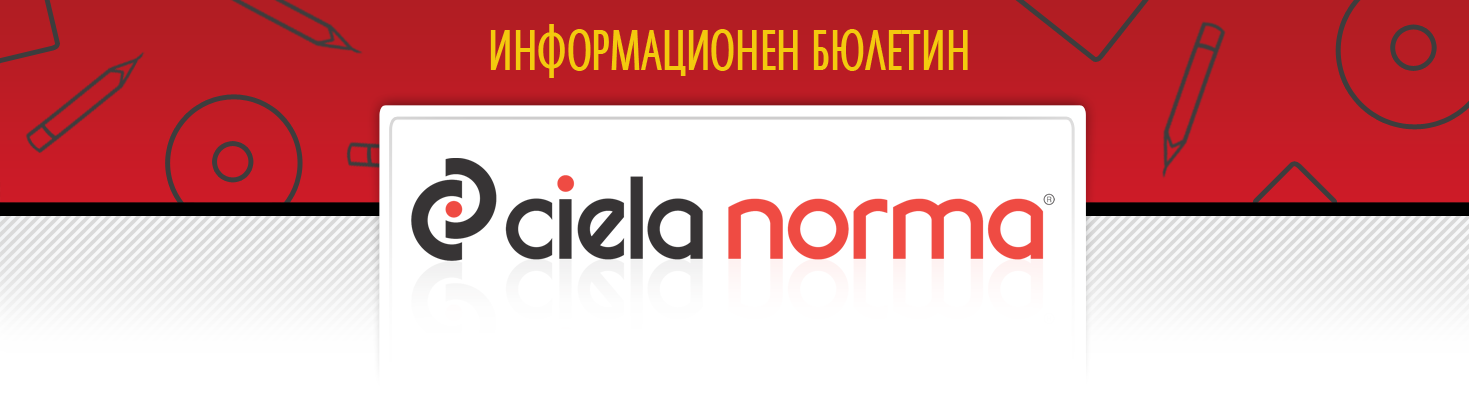 12.04.2019 г.Сиела Норма АДбул. Владимир Вазов 9, София 1510Тел.: + 359 2 903 00 00http://www.ciela.netБЕЗПЛАТЕН ДОСТЪП ДООФИЦИАЛЕН РАЗДЕЛ НА ДЪРЖАВЕН ВЕСТНИКhttp://www.ciela.net/svobodna-zona-darjaven-vestnikНОРМИАКЦЕНТИ - Държавен вестник, бр. 29 от 2019 годинаИзменен и допълнен е Законът за съдебната власт. При липсата на достатъчно гласове решенията за назначаване, повишаване, преместване и освобождаване на магистрати, за тяхното атестиране и за налагането на дисциплинарни наказания, за които законът изисква квалифицирано мнозинство, ще се считат за отхвърлени и няма да подлежат на прегласуване.Изменен и допълнен е Законът за вероизповеданията. Променят се правилата за одобряване, предоставяне и разходване на държавната субсидия за вероизповеданията. Забранява се принудителното изпълнение срещу манастири на регистрираните вероизповедания.Изменен е Изборният кодекс. Възстановява се правното действие на нормите относно отчитането на преференциите във всички видове избори по Кодекса преди тяхната промяна на 14.02.2019 г.Допълнен е Законът за управление на средствата от Европейските структурни и инвестиционни фондове. Създава се изрична разпоредба, която позволява съдии, прокурори, следователи и съдебни служители в органите на съдебната власт да участват в дейности по изпълнение и/или управление на проекти с бенефициент или партньор Висшия съдебен съвет, с които се финансират мерки, свързани с изпълнението на Актуализираната стратегия за провеждане на реформата в съдебната система и Стратегията за въвеждане на електронно управление и електронно правосъдие, при спазване на правилата за избягване на двойно финансиране и за допустимост на разходите.Обнародвано е Постановление № 69 от 4 април 2019 г. Правителството одобри допълнителни трансфери в размер над 13 млн. лв. по бюджетите на общините за възстановяване на транспортните и на квартирните разходи за педагогическите специалисти в институциите в системата на предучилищното и училищното образование за 2019 г.Изменена и допълнена е Наредбата за условията, реда за получаване и размерите на възнагражденията на доброволците за обучение и за изпълнение на задачи за защита при бедствия. Актуализира се досега действащият ред за предоставяне на средствата за изплащане на възнаграждения на доброволците за обучение и за изпълнение на задачи за защита при бедствия. Те ще се предоставят от държавния бюджет чрез бюджетите на общините, съгласно приети от Министерския съвет стандарти.Обнародвана е Наредба № 3 от 5 април 2019 г. Разписват се критериите и редът за субсидиране на лечебни заведения със средства от бюджета на Министерството на здравеопазването, в това число за определяне на лечебните заведения в труднодостъпни и/или отдалечени райони и за предоставяне на субсидии на тези лечебни заведения, както и за финансиране на лечебни заведения, в които ветерани от войните, военноинвалиди и военнопострадали осъществяват правото си на отдих и лечение.Изменен е Правилникът за организацията, задачите и функциите на специализирания орган на МТИТС за технически надзор на съоръженията с повишена опасност. Променят се изискванията по отношение на квалификацията и стажа по специалността за инспекторите от специализирания орган за технически надзор.Обнародвана е Наредба № 39 от 28 март 2019 г. С нея се определят номиналната стойност, съдържанието, формата и дизайнът на банкнотите и монетите, пускани в обращение от Българската народна банка.АКЦЕНТИ - Държавен вестник, бр. 30 от 2019 годинаОбнародвано е Постановление № 71 от 5 април 2019 г. Приема се Тарифа, по която партиите, коалициите и инициативните комитети заплащат предизборните предавания по Българската национална телевизия и Българското национално радио и техните регионални центрове при произвеждането на изборите за членове на Европейския парламент от Република България на 26 май 2019 г. Предизборната кампания се отразява в програмите на двете обществени медии под формата на клипове, диспути и други форми, договорени с представители на участниците в изборите.Обнародвана е Наредба № 3 от 28 март 2019 г. Тя урежда условията и реда за получаване на разрешения за предлагане на пазара на семена, предназначени за научни цели или селекционна дейност, както и за семена от сортове от видове полски или зеленчукови култури, предназначени за демонстративни и/или производствени опити, разрешените за целта количества, опаковането и етикетирането на семената.АКЦЕНТИ - Държавен вестник, бр. 31 от 2019 годинаИзменена е Наредбата за прилагане на Класификатора на длъжностите в администрацията. Премахва се неяснотата кои длъжностни нива и длъжностни наименования на служителите по служебно и трудово правоотношение да се ползват в служба "Военна полиция" и служба "Военна информация".Изменено е Постановление № 315 от 2018 г. Променят се наименованията на обектите, одобрени за допълнителни трансфери, на общините Главиница, Горна Оряховица, Тетевен, Раковски, Борово, Златоград, Свиленград, Враца, Бяла Слатина и Силистра.Изменена и допълнена е Наредбата за условията и реда за издаване и за отнемане на разрешения за промишлена обработка на тютюн и за производство на тютюневи изделия. Намалява се административната тежест върху бизнеса чрез премахване на изискванията за представяне на някои официални удостоверителни документи на хартиен носител, включително такива относно данъчна регистрация на заявителя, както и преписи от съдебни решения или удостоверения за регистрация в съдебния регистър.Обнародвано е Постановление № 75 от 8 април 2019 г. С промени в подзаконови нормативни актове в областта на опазването на околната среда се осигурява премахване и/или намаляване на допълнителните изисквания към документите, които се представят при заявяване на административните услуги, опростяване на процеса за взаимодействие с други органи и изискване на документи по служебен път. Също така се прецизират образците на заявления за издаване на административни услуги, премахва са изискването за поставяне на печат, посочването на ЕИК, предоставянето на скици и др. документи и/или информация, която може да бъде изискана по служебен път.Обнародвано е Постановление № 77 от 9 април 2019 г. Приет е Правилник за прилагане на Закона за физическото възпитание и спорта, който урежда процедурите, свързани с получаване или отнемане на спортен лиценз на спортни федерации, както и процедурите по вписването в и заличаването от регистъра по ЗФВС на националната организация за спортно-туристическа дейност и нейните членове, на националната организация за университетски спорт и нейните членове и на обединените спортни клубове.Обнародвано е Постановление № 78 от 10 април 2019 г. Кабинетът одобри допълнителни средства по бюджета на Министерството на здравеопазването за 2019 г. с цел осигуряване на равнопоставен достъп до медицинска помощ на гражданите. Лечебните заведения ще получат увеличение на субсидията за дейностите, които извършват, за да са в състояние да осигурят равнопоставен достъп до медицинска помощ.Изменен и допълнен е Устройственият правилник на Министерството на регионалното развитие и благоустройството. Обезпечават отговорностите на министъра във връзка с управлението, координацията и контрола на дейностите по морско пространствено планиране, изработването на Морски пространствен план на Република България и неговото изпълнение и актуализиране.Изменена и допълнена е Наредба № 2 от 2014 г. Премахва се времевото ограничение за подаване на заявление за издаване на разрешение за посредничество при международно осиновяване. Изменена и допълнена е Наредба № 3 от 2014 г. Отпада изискването за предоставяне на свидетелство за съдимост от български граждани за вписване в регистъра на осиновяващи, както и за прилагане на документи за платени по електронен път държавни такси и на вече приложени по-рано в производството документи.Обнародвана е Наредба № 1 от 3 април 2019 г. С нея се определят условията и редът за осъществяване на пилотска дейност в българските черноморски пилотажни райони за осигуряване безопасността на корабоплаването и предпазване на околната среда от замърсяване, условията и редът за провеждане на конкурс и избор на пилотска организация, както и организацията на дейността на пилотските организации.Обнародвано е Решение № 10187 от 26 юли 2018 г. Обявяват се за нищожни разпоредби на Тарифата за таксите за социални услуги, финансирани от държавния бюджет. Върховният административен съд постанови, че с приемането на посочените норми министърът на труда и социалната политика е излязъл извън нормотворческата си компетентност.АКТУАЛНОПРЕДСТОЯЩО ОБНАРОДВАНЕ В ДЪРЖАВЕН ВЕСТНИК:ИНТЕРЕСНО12 априлМеждународен ден на авиацията и космонавтиката14 априлСв. Мартин, папа Римски. Празнуват: Мартин, Мартина, Марта и др.16 априлДен на българската конституция и на юриста17 априлМеждународен ден на болните от хемофилия18 априлМеждународен ден за опазване на паметниците на културатаСветовен ден на радиолюбителитеПреп. Йоан. Св. мчк Виктор. Празнуват: Виктор, ВикторияЗАБАВНО***- Господин обвиняем, какво ще добавите към защитата си?- Нищо, господин съдия! Всичко дадох на адвоката.***РЕДАКЦИЯГлавен редактор: Валентина СавчеваОтговорен редактор: Сузана ГеоргиеваБезотговорен редактор: Веселин ПетровЕлектронна поща: ciela@ciela.comБрой абонати към 5 април 2018 г. - 3385*** Тежко е да се провалиш, но по-лошо е никога да не се опиташ!Опитайте да вървите по пътя на успеха със Сиела!***Народно събраниеЗакон за изменение и допълнение на Закона за банковата несъстоятелностПредстоящо обнародванеМинистерство на  регионалното развитие и благоустройствотоНаредба № РД-02-20-1 от 3 април 2019 г. за техническите изисквания към сградите за защита от радонПредстоящо обнародванеМинистерство на здравеопазването Наредба за изменение и допълнение на Наредба № 34 от 2005 г. за реда за заплащане от държавния бюджет на лечението на българските граждани за заболявания, извън обхвата на задължителното здравно осигуряванеПредстоящо обнародванеМинистерство на регионалното развитие и благоустройството, Министерство на вътрешните работи, Министерство на транспорта, информационните технологии и съобщениятаНаредба за изменение и допълнение на Наредба № 2 от 2001 г. за сигнализация на пътищата с пътна маркировкаПредстоящо обнародванеМинистерство на вътрешните работиНаредба за изменение и допълнение на Наредба № 8121з-882 от 2014 г. за реда за осъществяване на държавен противопожарен контролПредстоящо обнародване